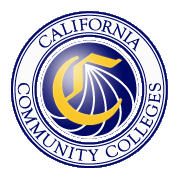 Educational Services and Support DivisionCalifornia Community Colleges Curriculum Committee (5C) September 23, 2022 10:00 AM – 3:00 PM                        Location: Chancellor’s Office 1102 Q Street, Sacramento						Room: The Hub, Suite 31002022-2023 5C Membership ASCCC: LaTonya Parker (co-chair), Michelle Bean, Robert L. Stewart Jr., Karen Chow, John Freitas, Sharon Sampson, Amber Gillis, Meridith Selden 4CS: Lesley Agostino CCCCIO: Kelly Fowler (co-chair), Marshall Fullbright, Jennifer Vega La Serna, Erik Shearer CCCCO: Raul Arambula, Aisha Lowe ACCE: Madelyn Arballo CCCCSSO: Alketa Wojcik, Christopher Sweeten SSCCC: TBDCCCAOE: Maniphone DickersonWelcome and Check-in (co-chairs)Icebreaker activity (co-chairs)Role of 5C: Charter (Aisha)Committee Expectations and Norms (co-chairs) 2022-23 Priorities and Goals (Aisha)Review 2021-2022 5C accomplishmentsReview, discuss and revise proposed 2022-23 goalsGroup discussion & rating activity 2022-23 Work Groups (co-chairs & all)Logistics (co-chairs)Meeting datesWebsiteCCCCO Summer Updates (Aisha)Constituency Reports (co-chairs & all)